Jan/Feb 2017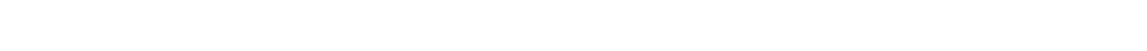 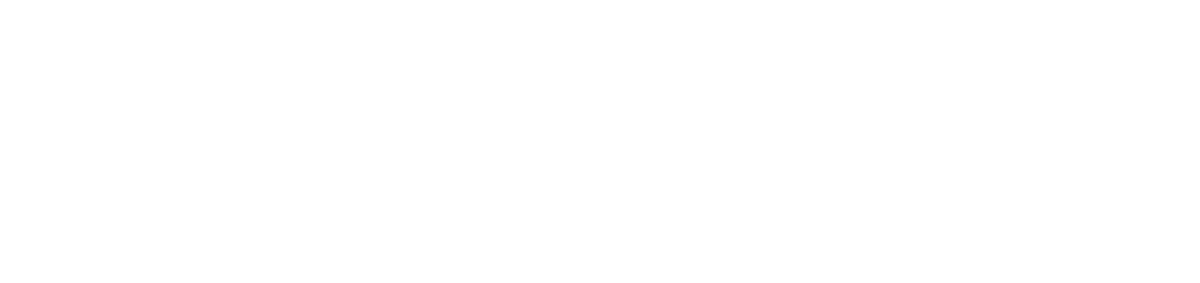 SundayMondayTuesdayWednesdayThursdayFridaySaturday8 First day back! 910111213141984 ppt.Intro Activity1984 Article  1984 Article Share OutsRead 1-7015No school 161718192021Fake News ActivityReading TimeLit Circle Journal 1Read Newspeak Appendix 
& 70-11422232425162728Lit Circle 1 RecapReading timeAuden Poem AnalysisNewspeak ActivityLit Circle Journal 2Read 115-182293031February 1234Lit Circle 2 RecapReading timeLit Circle Journal 3Read 182-246567891011Intro Alternative History ProjectAlternative History Project WorkshopReading timeLit Circle Journal 4Read 246-3261213141516 End of 6 weeks 1718Alternative History Project GalleryLit Circle Journal 51984 Test